How to be Involved in OER at UCFA. Understand the Uses and Benefits of OER: Educators understand and can articulate the role of OER for curriculum improvement, and the impact of OER on teaching and learning  Begins by: Developing expertise on different use cases for OER, and the importance of the shift to an open digital model on their campus.Talk with Instructional Designers, FCTL, and LibrariansAttend Open Access Week eventsB.  Find and Curate OER: Educators can discover and organize quality OER for teaching and learning on their campusSearch OER Repositories Collaborate with subject librarians to discover contentC. Build OER Curriculum: Educators can lead in the role of creating or adapting OER for integration into their curriculumEngage with Instructional Designers, FCTL, and Librarians when building new coursesPromote OER while serving on curriculum review committees Promote OER in department meetingsD. Evaluate and Align OER: Educators can evaluate OER in alignment with local or established quality criteriaUse OER rubric to review qualityDiscuss with accrediting body the value of OER Conduct research on student success and satisfactionReview impact of OER on course enrollmentsWrite peer reviews for existing OERE. Assess and Apply Open Licenses:  Educators can apply the correct use of open licenses when selecting, using, or authoring resources.Work with the Scholarly Communication librarian (Sarah Norris) to determine appropriate licensesAsk General Counsel about the types of licenses available to UCF FacultyF. Share and Collaborate on OER: Educators can contribute to local, state, national or global “commons” of shared OER, and understand their roles as collaborative thought partners in OER creation and useContribute course materials to Canvas Commons, Florida Orange Grove, or national repositories.Work with faculty in department to adopt or create OERWork on interdisciplinary teams to adopt or create OERG. Advocate for OER and Open Educational Practice: Educators are able to advocate to peers within and beyond their campuses, and share OER-based approaches to teaching and learningPromote OER in professional organizationsEngage in social media with hashtag #OERPetition the United Faculty of Florida Bargaining team to have OER officially recognized in the collective bargaining agreement.Work with faculty senate for a resolution in support of OERParticipate in OER SoTL projectsAdapted from “Open Educational Practice Rubric” by ISKME 2017 is licensed under CC-BY-SA.This work is licensed under Creative Commons Attribution-ShareAlike 4.0.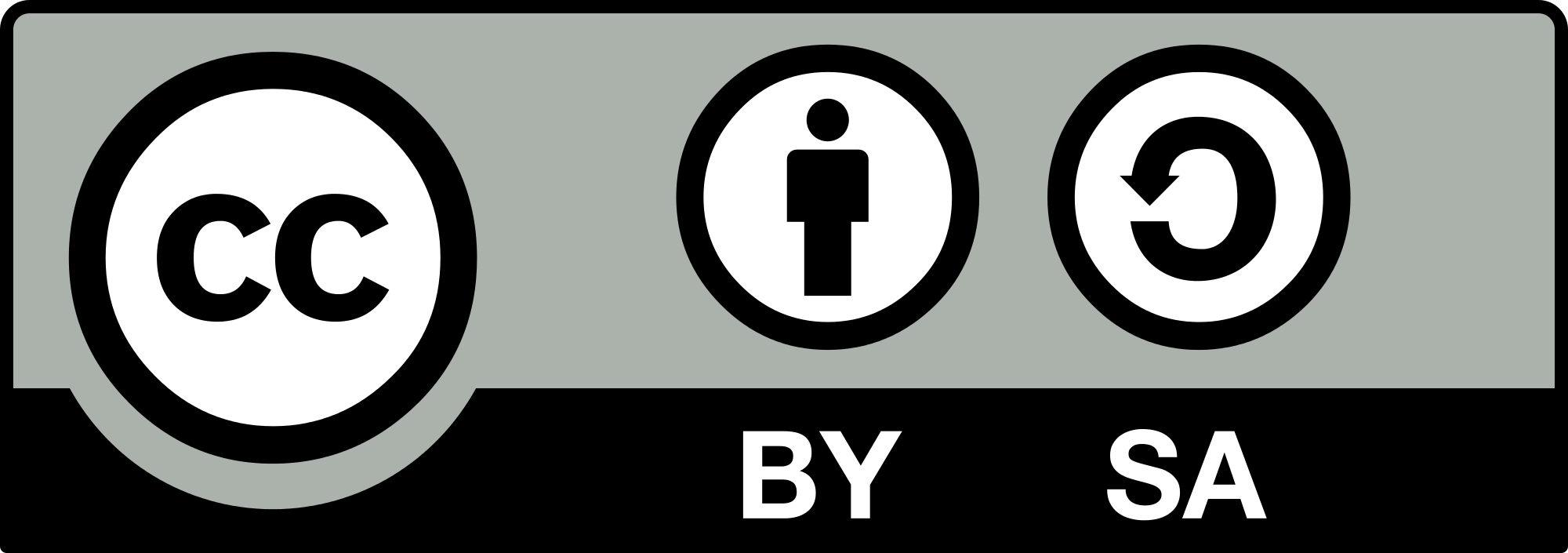 Suggestion Attribution:“How to be Involved with OER at UCF” by John Raible is licensed under CC BY-SA 4.0